Формулы площадей поверхностей: цилиндра, конуса, усеченного конуса и сферы. Цилиндр (рис. 1.18)
     Площадь боковой поверхности: 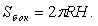      Площадь полной поверхности: 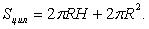      Объем: 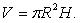 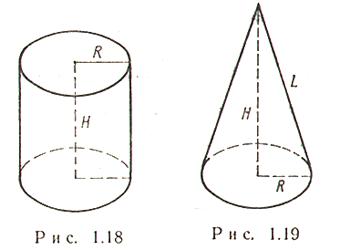 
     Конус (рис. 1.19)
     Площадь боковой поверхности: 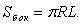      Площадь полной поверхности: 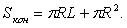      Объем: 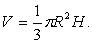 
     Усеченный конус (рис. 1.20)
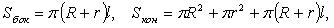 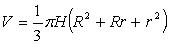 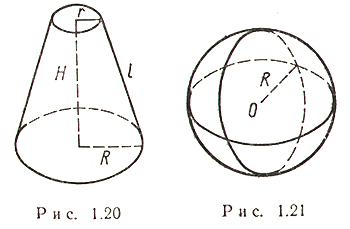 
     Сфера. (рис. 1.21)
     Площадь поверхности: 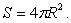 Задания:1.Заполнить таблицу в тетради:2.Решить задачу:Конусообразная палатка высотой 3,5 м с диаметром основания 4 м покрыта парусиной.  Сколько квадратных метров парусины пошло на палатку?Задания выполнить до32.04.2020г.Выслать по номеру тел. 89233340020, либо по эл. адресу: zinevich1957@mail.ruНазвание геометрического телаРисунокФормула площади боковой поверхностиФормула площади полной поверхностиЦилиндрКонусУсеченный конусСфера